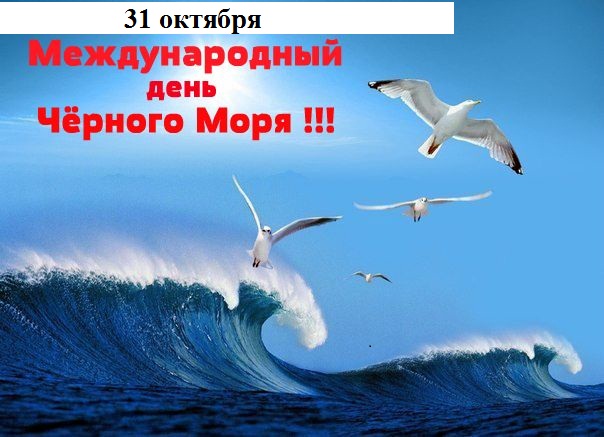 Сценарий мероприятия, посвященного Дню Черного моря.Форма проведения: устный журналЦели:- расширить и углубить знания учащихся о родном крае;- дать исторические  и биологические знания о Черном море;- воспитывать любовь к родине, стремление охранять природу;- познакомить с экологическими проблемами акватории Черного моря;- знакомство с творчеством поэтов, писателей, композиторов и художников, посвященным Черному морю.Море  Чёрное вовсе не чёрное, Это выдумал кто-то со зла.Голубое оно и просторное,    лишь прибойная пена бела.Вот оно чуть вздыхает, колышется,  Плоской галькой легонько звеня...В нём какая-то музыка слышится,   Что волнует и манит меня...К.Клеймёнов «Чёрное море»Подготовила: учитель географии Тареева Инна Николаевна МОБУ СОШ №14 ст.Журавская Кореновский районВедущий   Наше мероприятие посвящено Международному дню Черного моря и включает в себя: устный журнал, викторину и подведение итогов заочной викторины и конкурса стенных газет.   31 октября 1996 года 6 стран: Россия, Украина, Грузия, Болгария, Румыния, Турция подписали документ – «Стратегический план действий по реабилитации и защите Черного моря».  Необходимость в составлении подобного документа возникла после оглашения результатов исследований Черного моря, которые показали, что за последние 30 лет его состояние ухудшилось. Чтобы остановить эти процессы и бережно относиться к морю, причерноморские государства и пошли на этот шаг.С 1997 года этот день отмечается как Международный день Черного моря.  Стратегический план представляет собой  первую попытку объединить и координировать действия всех причерноморских стран по спасению Черного моря. И сегодня очень важно, чтобы каждый человек не только понял суть этого Плана, но и активно участвовал в его реализации. Наш устный журнал - это маленький вклад в большое дело  по спасению этой уникальной жемчужины природы.	И сегодня мы совершим чудесное путешествие по Черному морю. Чтец (А.С. Пушкин о Чёрном море) (слайд 3)Море сказок и загадок           Море Чёрное хранит!Аромат легенд так сладок,    Волшебство легенд – магнит!Море истин, откровений,    Море выдумок и тайн,Море тысяч поколений,      Море сотен тысяч стран!Были турки, персы, греки,       И татарская орда Совершала здесь набеги         На посты и города.По Кавказским перевалам,    Руслом Ассы на закат,Шли, гружённые товаром,    Тегеран и Самарканд.О Ясоне песню вспомним,          Был поход его неблизкий,Но Арго пригнали волны             В море – Понт ещё Аксинский!Земли сказочной Колхиды,         Амазонок берег дальний,Здесь мы всё найти могли бы,   Что от нас скрывали тайны.    История образования Черного моря      ( слайды  4 - 8)  На протяжении своей геологической истории Чёрное море было то озером, то морем.Около 50 млн. лет назад Черное море было заливом огромного соленого океана Тетис, который покрывал своими водами юг Европы и север Африки. Назван он был в честь дочери царя морей Тетиды (или Фетид). Когда под воздействием мощных геологических сил над поверхностью океана поднялись горные цепи (Балканы, Карпаты, Крымские и Кавказские горы, Памир), океан раздробился на ряд отдельных морей: Средиземное, Черное, Мраморное, Азовское, Каспийское, Аральское.  Периодически эти моря соединялись и разъединялись, образовывались новые моря. Последнее соединение Черного и Средиземного моря произошло примерно   7500 тысяч лет назад и носило катастрофический характер. Сильнейшее землетрясение раскололо сушу. Возник современный пролив Босфор. Огромные массы соленой средиземноморской воды устремились в котловину Черного моря, которое в то время представляло собой самое глубокое на Земле пресноводное озеро, вызывая гибель огромного количества пресноводных обитателей. Их погибло так много, что разложение остатков их организмов в глубине моря, лишенной кислорода, создало тот первоначальный запас сероводорода, который продолжает существовать до сих пор. Черное море стало «Морем мертвых глубин».
        Историки полагают, что весь этот катаклизм происходил на глазах обитавшего здесь человека. Не эти ли события являются всемирным потопом? Ведь как известно, Ной причалил свой ковчег к Кавказской горе Арарат, которая тогда вполне могла выглядеть как остров в бушующем потоке слияния двух морей. 
История происхождения названия Чёрное море      (слайды   9 -  13)           В древности оно называлось Понтическим морем или просто Понтом. В VI веке до н.э. греки называли его Понтом Аксинским - Морем Негостеприимным, позднее, в V в. до н.э. стали называть его Понтом  Эвксинским - морем Гостеприимным. Называли его и по имени народов, населивших его берега - морем Таврическим, Скифским, Сурожским, Греческим, Русским. Из письменных источников известно, что с XIII в. мореплаватели и купцы Южной Европы называли море Великим и Черным, Турки называли его Кара Дениз - море Черное, носило оно имя Маври Таласса.Впервые настоящее название Черного моря встречается в летописях 13го века.Существует несколько версий, почему море назвали Черным.Турецкая гипотезаСогласно исторической гипотезе, современное название Черному морю дали турки и другие завоеватели, пытавшиеся покорить население побережья моря.  На берегах они встречали яростный отпор со стороны черкесов, адыгов и других племён, за что и прозвали море Караден-гиз — Чёрным, негостеприимным. Гипотеза моряковС точки зрения моряков, море называется Черным из-за сильных штормов, во время которых вода в море темнеет. Правда, сильные штормы на Черном море бывают редко, и сильное волнение (более 6 баллов) тоже -  не чаще 17 дней в году. А изменение цвета воды характерно для любого моря, не только для Черного. Утверждают также, что море могли назвать Черным из-за черного ила, который остается после шторма на берегу. Но ил этот скорее серого, чем черного цвета.Гипотеза гидрологовПо версии гидрологов, море называется Черным потому, что любые металлические предметы, опущенные на большую глубину, поднимаются на поверхность почерневшими. Причина - сероводород, которым насыщена черноморская вода на глубине более 200 м.Из-за сероводорода Черное море еще называют морем мертвых глубин. Все дело в том, что вода там перемешивается плохо, и на дне накапливается сероводород. Это продукт жизнедеятельности бактерий, которые в большом количестве обитают в глубине. Они разлагают трупы животных и растений. Начиная с глубины 150-200 м никакой другой жизни в Черном море нет. За миллионы лет бактерии накопили более миллиарда тонн сероводорода.Единой научной теории по этому вопросу нет.                     Чёрное море сегодня   (слайды 14 - 31)Чёрное мо́ре —  внутреннее море  бассейна Атлантического  океана. Проливом Босфор соединяется с  Мраморным морем,  далее, через пролив Дарданеллы  с Эгейским  и Средиземными морями. Керченским проливом соединяется с Азовским морем. С севера в море глубоко врезается Крымский полуостров. По поверхности Чёрного моря проходит водная граница между Европой и Малой Азией.  Впадающие реки: Дунай, Днестр, Днепр. Площадь Чёрного моря — 422 000 км по другим данным — 436 400 км.  Очертания Чёрного моря напоминают овал с наибольшей осью около 1150 км. Наибольшая протяжённость моря с севера на юг — 580 км. Наибольшая глубина — 2210 м,  средняя — 1240 м.  Объём воды в море составляет 555 тыс. км3.   Море  омывает       берега России,  Украины, Румынии, Болгарии, Турции, частично признанной Абхазии и Грузии (территории, расположенные вокруг моря, традиционно именуют термином «Причерноморье»). Чёрное море — важный район транспортных перевозок.Существенный объём морских перевозок составляют рейсы танкеров, обеспечивающих экспорт нефти и нефтепродуктов из портов очередь Новороссийска и Туапсе и Батуми. Нефтетерминалы Новороссийска способны принимать супертанкеры. По дну Чёрного моря проложен глубоководный газопровод «Голубой поток», соединяющий Россию и Турцию. Длина его составляет 392 км. Через Чёрное море проходит международный транспортный коридор  Европа — Кавказ — Азия.Помимо занимающих основное место нефти и нефтепродуктов вывозятся руды, металл, цемент, зерно. Основные объёмы ввоза приходятся на руды цветных металлов, металл, сахар и другие продукты питания, машины и оборудование. В черноморском бассейне широко развиты контейнерные перевозки, работают железнодорожные паромные переправы Ильичёвск (Украина) —Варна (Болгария) и Ильичёвск (Украина) — Батуми (Грузия). Развиты в Чёрном море и морские пассажирские перевозки. Благоприятные климатические условия в Причерноморье обусловливают его развитие как важного курортного региона. К крупнейшим курортным районам на Чёрном море относят: Южный  берег Крыма (Ялта, Алушта, Судак, Коктебель, Феодосия) на Украине, Черноморское побережье Кавказа (Анапа, Геленджик, Сочи)  в России, Пицунда,  Гагра в Абхазии,  Золотые пески и Солнечный берег в Болгарии, в  Румынии Мамая и Эфорие.Помимо этого, Чёрное море сохраняет важное стратегическое и военное значение.   В Севастополе и Новороссийске находятся основные военные базы российского Черноморского флота.                       Обитатели Чёрного моря  (слайды  32 -  42)Растительный мир моря включает в себя 300 видов многоклеточных зелёных, бурых, красных донных водорослей (энтероморфа, ульва,  кладофора,  цистозира и др.). В составе фитопланктона Чёрного моря — не менее 700 видов. Среди них жгутиконосцы, в том числе динофлагелляты или перидиниевые водоросли, различные диатомовые водоросли, кокколитофориды и др.Фауна Чёрного моря заметно беднее, чем Средиземного из-за низкой солёности воды и наличии сероводорода на глубине 200 метров. В Средиземном море – 9 тысяч.  В Чёрном море обитает: - млекопитающих - 3 вида,  рыб – 180 видов, ракообразных - 500 видов, моллюсков 200 видов, остальные одноклеточные и беспозвоночные.Среди безобидных животных встречаются и опасные для человека виды: медузы Корнерот и Аурелия, Скорпена, Морской дракончик и Скат  - хвостокол.                   Экологические проблемы Чёрного моря           (слайды    43 – 48)На сегодняшний день существуют несколько  важнейших экологических проблем Черного моря:
1)Сильное загрязнение впадающих в море рек, особенно стоками с полей, содержащими ядохимикаты, минеральные удобрения, в особенности  нитраты и фосфаты. Это влечёт за собой переудобрение  (эвтрофикацию) вод  моря.2)Загрязнение вод нефтью и нефтепродуктами (самыми загрязнёнными районами являются западная часть моря, на которую приходится наибольший объём танкерных перевозок, а также акватории портов). Как следствие, это приводит к гибели морских животных, попавших в нефтяные пятна, а также загрязнению атмосферы за счёт испарения нефти и нефтепродуктов с поверхности воды.3) Массовый вылов рыбы  за последние 50 лет привел к радикальной перестройке экосистемы моря дважды.  В 1970-е годы сократилась популяция крупных хищников: дельфинов, скумбрии и тунца. Как следствие, размножились мелкие рыбы вроде кильки и анчоусов. Рыбаки переориентировались на мелкую рыбу, и к началу 1990-х не осталось и её. В результате медузы заполнили освободившуюся экологическую нишу, составляя, согласно данным Европейского агентства по окружающей среде, до 90 % массы всех живых организмов в Чёрном море.4)Загрязнение вод моря отходами человеческой жизнедеятельности. Так, 20 стран Европы осуществляют сброс неочищенных или недостаточно очищенных сточных вод в Чёрное море, в том числе через Дунай, Прут и Днепр, причем основная нагрузка ложится на северо-западную, наиболее мелководную его часть, где зарождается 65 % всех живых организмов и расположены основные нерестилища. 5)Изменение состава флоры и фауны водного мира из - за занесенных в море чужеродных видов животных. В результате массового сброса приплывающими в Чёрное море судами так называемых балластных вод, в воду попадают морские организмы, которые в естественных условиях не должны в ней находиться. Именно таким способом, в Чёрное море попали такие виды, как моллюск рапана и гребневик Mnemiopsis leidyi, нанесшими значительный урон местной экосистеме.Ведущий  Обрамлённое белоснежным кружевом прибоя, оно, спокойное или бурное, завораживает, заставляет смотреть на себя без устали, и удивляться, и восхищаться, и успокаиваться.       С древних времён оно известно человечеству, воспето многими поэтами. Его чудесные пейзажи, мягкий климат остаются в памяти у каждого, кто хоть раз побывал на черноморских берегах.                              Поэты о Черном море       (слайды 49 – 53)                        В мире прекрасного    (слайды  54 - 66)Чёрное море стало источником вдохновения для прославленного русского художника-мариниста Ивана Айвазовского. Штормы и тихая гладь, пляжи, скалы, укромные бухты на берегах Чёрного моря стали натурой для тысяч работ живописца. В Феодосии действует картинная галерея И.К. Айвазовского. Самое известное творение мастера - «Девятый вал». Громадная волна бушующего моря готова обрушиться на обломки корабля с горсткой людей.  Это зрелище страшно и одновременно прекрасно: грозная стихия воды с удивительным искусством передана тончайшими оттенками цвета.«Чёрное море» — картина Ивана Айвазовского, написанная в 1881 году. Другое название картины — «На Черном море начинает разыгрываться буря». На данной картине написано штормящее Чёрное море-  это образ морской стихии. Далек и спокоен горизонт, но по мере приближения на морской глади проглядывают небольшие волны. И вот уже они стали огромными грядами волн. Вода еще только колышется, но движение уже грозно и неотвратимо. Вдали еле просматривается корабль. Картине присущи только тёмные краски.Критик Крамской писал об этой картине: «На ней нет ничего, кроме неба и воды, но это океан беспредельный, бесконечный, а небо, если это возможно, еще бесконечное». Среди его работ есть и другие, например: «Бриг «Меркурий», атакованный двумя турецкими кораблями», «Буря на море ночью», «Морское сражение при Ревеле», «Буря над Евпаторией», «Смотр Черноморского флота в 1849 году»,  «Закат на море»,  «Корабль «Мария» во время шторма» и другие.Другим маринистом является Рылова А.А. Его самая знаменитая картина «В голубом просторе» написана в 1919 году. «Это – море! Какое оно большое! А над ним такое же большое небо.     Бегут по морю синие волны. Ветер торопит их, наполняя белые паруса корабля. Белый снег лежит на бурых скалах. В просторном голубом небе плывут белые облака. А между морем и небом, широко раскинув сильные крылья, летят большие синие птицы. Художник подарил нам не только море, небо, но и бодрость, и силу».                            Чёрное море в кинематографии (слайды 67 - 69)Ведущий  Благоприятность климата и многочисленность солнечных дней сделала Чёрное море настоящим раем для кинематографистов бывшего СССР. Множество фильмов, вошедших в историю советского кинематографа, снято на Одесской киностудии, Ялтинской киностудии, а также другими кинокомпаниями. Среди тысяч фильмов, в которых использовалась натура Чёрного моря, такие кинохиты как «Алые паруса», «Бриллиантовая рука», «Иван Васильевич меняет профессию», «Человек-амфибия», «Асса» и многие другие.    Ведущий Вот мы и перевернули последнюю страничку нашего устного журнала. Викторина   состоит из 11 вопросов, на которые вам следует дать ответ. За каждый правильный ответ будет даваться жетон. Ответы на вопросы можно дополнять и тоже получать за это жетоны. По результатам викторины определятся победители, набравшие большее число жетонов. Ответы:1. Если опуститься в море на глубину более 150 метров мы не увидим там живых организмов. Что является причиной этому явлению? (Если опуститься в море на глубину более 150м, там действительно отсутствует жизнь. Причина этому – отсутствие кислорода. Так как живущие там бактерии на дне и в толще воды разлагают останки и выделяют сероводород. Сероводород губителен для растений и животных. Его концентрация на 150м глубине=0,1-0,2 мг/л морской воды, а в глубине моря, у дна-10 мг/л. С сероводородом связана одна из легенд о происхождении Чёрного моря: люди опустили в море металлический груз на верёвке для измерения глубины. А  когда подняли его, он оказался чёрным)2. В творчестве какого известного художника основной темой было описание Черного моря?(Черное море было источником вдохновения для русского художника Ивана Айвазовского. В Феодосии есть национальная картинная галерея Айвазовского)3. Какое животное предсказывает о приближении шторма за 10-15 часов? (За сутки могут «предвидеть» начало шторма обыкновенные медузы. Иногда в ясную и солнечную погоду они куда-то незаметно исчезают. Местные жители знают, если медуз нет у берега, будет шторм. И действительно, через 12-20 ч. огромные волны уже обрушиваются на берег. Медузы-плохие пловцы, и загодя стараются уйти подальше от берега, чтобы не погибнуть в прибойной зоне. Секрет такого безошибочного прогнозирования штормов открыл советский физик В. В. Шулейкин. Он выявил, что при волнении моря в результате движения воздуха над гребнями и впадинами морских волн образуются вихри, порождающие инфразвуковые колебания. Эти колебания распространяются со скоростью, значительно превышающей скорость ветра и незаметны для человека и приборов, но легко воспринимаются морскими птицами, рыбами, морскими млекопитающими, медузами и другими обитателями моря при помощи определённых органов. Наиболее просто устроен этот орган у медузы - инфраухо - орган равновесия, способный улавливать инфразвуковые колебания частотой 8-13 ГЦ. Инфраухо медузы послужило для советских конструкторов моделью для создания электронного автоматического прибора для предсказания бурь. Этот прибор позволяет не только определять наступление шторма с 15 часовой заблаговременностью, но и определить мощность шторма) 4. Какие известные кинокартины сняты на Одесской и Ялтинской киностудиях, с использованием пейзажа Черного моря?( «Алые паруса», «Человек – амфибия», «Бриллиантовая рука», «Пираты 20 века» и другие. Наиболее известная в мире кинокартина, снятая на Черном море – черно-белый фильм С. Эйзенштейна «Броненосец Потемкин» (1925)5. Почему Черное море светится ночью?(Днём они сверкают как радуги, а ночью светятся. Это гребневики. Вдоль тела у них проходит 8 искрящихся шнуров - ряды гребных пластинок, они такие тонкие, что свет, проходя сквозь них, дробится на лучи разных цветов – и каждая из тысяч пластинок играет самоцветными вспышками. Гребная волна начинается на макушке и пробегает к другому концу тела. Гребневик плывёт, а нам кажется, что по нему проскальзывает разноцветный электрический разряд. Самый маленький гребневик – плевробрахия,  крупный – мнеопсис, берое).6. Бывает ли на Черном море лёд? (Бывает. Почти ежегодно на несколько дней замерзает Одесский залив. В холодные зимы лёд держится здесь в течение двух-трех недель, простираясь в открытое море.)7. Шкуру какой рыбы в древности использовали для полировки ценных пород дерева?(Для полировки дерева использовали шкуру акулы. Чешуя акулы – это те же зубы акулы, но растущие из кожи. Чешуйки острые и прочные, направлены назад – к хвосту. Поэтому, когда гладишь катрана от головы к хвосту ощущение такое, что под ладонью гладкий холодный шёлк, а вот провести рукой в обратном направлении – вообще не получится: в кожу вопьётся сотни игл – чешуй).8. Какие государства находятся на берегах Черного моря?         (Украина, Россия, Грузия, Румыния, Болгария, Турция)9.  Назовите основные загрязнители Черного моря1)соединения азота и фосфора, поступающие с недостаточно очищенными сточными водами;2)нефть, добываемая на Каспие, переваливается в танкеры в нашем городе;3)ядохимикаты с полей и тяжёлые металлы от промышленных предприятий и теплоэлектростанций;4)радиоактивные вещества после аварии на Чернобыльской АЭС;5)твёрдые бытовые отходы, которые выбрасываются в море или на берег;6)экзотические виды растений и животных в новых условиях не имеют врагов.10. Назовите самый крупный полуостров Черного моря?    (Крымский полуостров)11. У каких животных имеются ядовитые железы?1)медуза корнерот (обжигает кожу словно кипятком, не следует брать в руки);2)медуза аурелия (если подержал в руках её, а затем потёр лицо, глаза, будет не до смеха);3)морской ёрш, скорпена (лучи спинного плавника превращены в колючки, в основании которых - ядовитая железа. Это оружие обороны. Раны от шипов причиняют боль, место вокруг уколов краснеет и распухает, общее недомогание организма, повышается температура. Рану обработать йодом);4)морской дракон (5 лучей переднего спинного плавника и шип, растущий назад из жаберной крышки - ядовиты. Раны обработать йодом);5)скат - хвостокол (имеет на хвосте колючку, длинной до 20 см, края острые и зазубренные, вдоль лезвия проходит желобок, по которому стекает тёмный яд из ядовитой железы на хвосте. Если наступить на него, он наносит рубленую глубокую рану, которую надо обработать).  Ведущий Наше  путешествие подходит к концу. Удачи всем на просторах Черного моря!Чтец    (Полежаев А.И.)                           Я видел море, я  измерил Очами жадными его;Я в силы духа моего Перед лицом его поверил.« О море, море! – я мечтал  В раздумье грустном и глубоком,- Кто первый мыслил и стоял На берегу твоём высоком? Кто, не разгаданный в веках,Заметил первый блеск лазури, Войну громов и ярость бури В твоих младенческих волнах?»Чтец  (М.Ю. Лермонтов    «К морю»)                                Море без конца и края, Чернь и зелень перекат!Взвой, фонтанами играя, Смело бейся в берега! Люб душе огненнокрылойГул борьбы – шуми, вскипай!Дай порадоваться силойЕй, зовущей в новый край.Море, море, всей громадойЗа волной бросай волнуС гневом, блеском, светом ада – На утёсы, в вышину!   Зло, раскатисто на кручиЗа волной волну бросай,  Голосом борьбы могучимВ небе тучи сотрясай!Чтец   (Булат Окуджава  «Море Черное»)Непокорная голубая волна  все бежит, все бежит, не кончается. Море Черное, словно чаша вина, на ладони моей все качается. Я все думаю об одном, об одном,  словно берег надежды покинувши.  Море Черное, словно чашу с вином,  пью во имя твое, запрокинувши. Неизменное среди многих морей,  как расстаться с тобой, не отчаяться? Море Черное на ладони моей, как баркас уходящий, качается.Чтец   (Сергей Баруздин  «Черное море»)Вот оно –Море Черное, Смотри, какое просторное!Его не обнять руками, Его не измерить шагами.Оно – как чаша большая, Но без конца и края.Вот оно –Море огромноеБьется о скалы горные. Около моря ЧерногоЛюди становятся черными.Люди на солнце жарятся, Море прохладой веет, Здесь старики не старятся, Здесь малыши взрослеют.Вот оно – Море просторное.В море барашки белые.Около моря Черного Люди становятся смелыми.